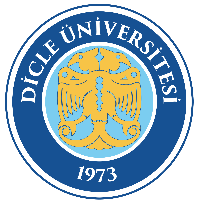 DİCLE ÜNİVERSİTESİ Hukuk MüşavirliğiÜNİVERSİTE TARAFINDAN AÇILAN İCRA TAKİBİ İş Akış ŞemasıDoküman Kodu: HKM-İA-95DİCLE ÜNİVERSİTESİ Hukuk MüşavirliğiÜNİVERSİTE TARAFINDAN AÇILAN İCRA TAKİBİ İş Akış ŞemasıYürürlük Tarihi : 16.11.2022DİCLE ÜNİVERSİTESİ Hukuk MüşavirliğiÜNİVERSİTE TARAFINDAN AÇILAN İCRA TAKİBİ İş Akış ŞemasıRevizyon Tarihi/No : 00